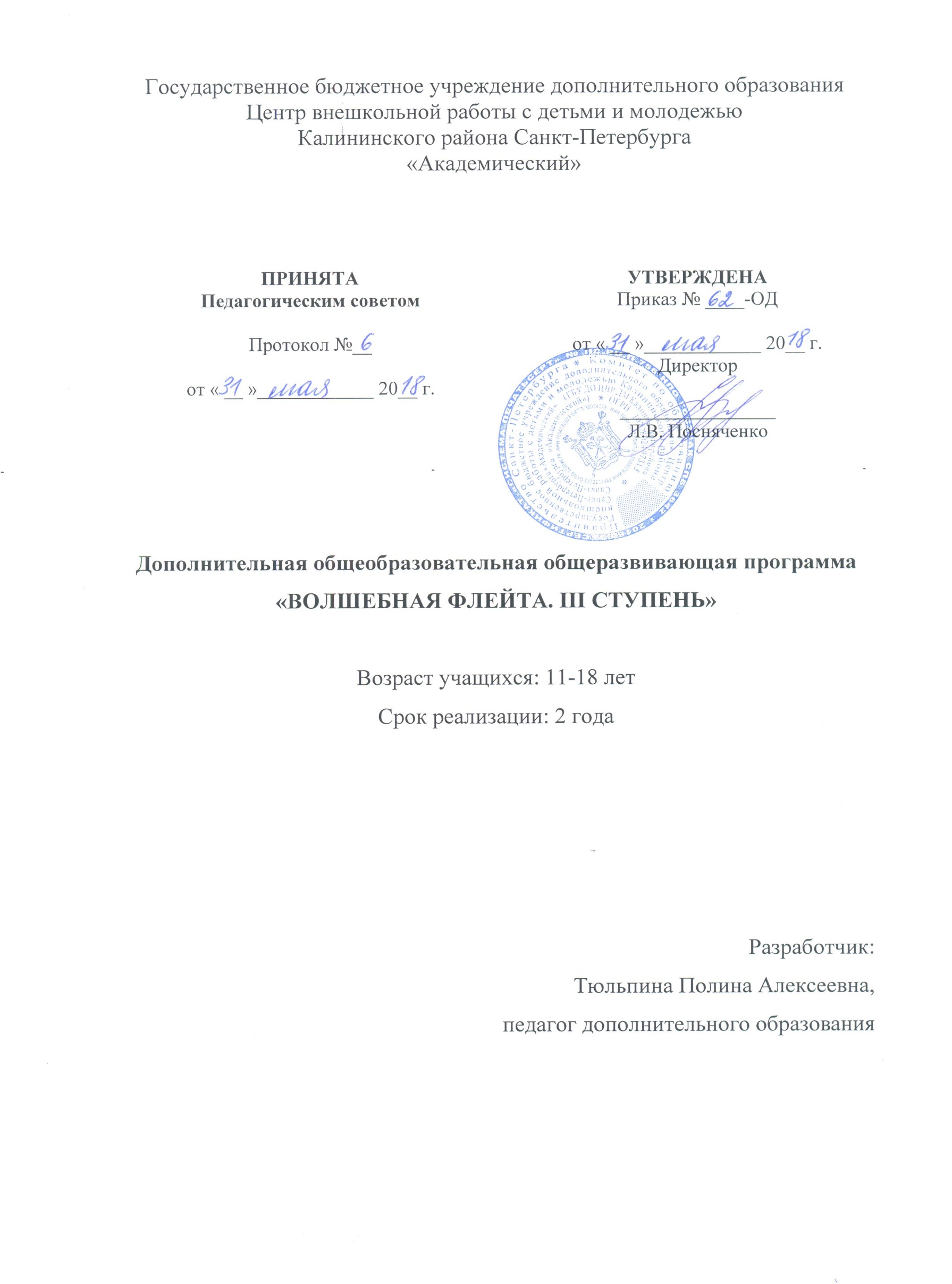 Пояснительная запискаДополнительная общеобразовательная общеразвивающая программа «Волшебная флейта. II ступень» имеет художественную направленность и базовый  уровень освоения.Актуальность: помимо своей эстетической направленности, игра на флейте и занятия музыкой в целом способствуют воспитанию трудолюбия и дисциплинированности, формированию навыков самостоятельной работы и организации свободного времени.  Отличительной особенностью программы является распределение содержания по нескольким разделам. Так как параллельно необходимо развивать различные стороны музыкальных способностей – чувство ритма, звуковысотный слух, музыкальную память, координацию, и давать теоретические знания, содержание программы предлагается сгруппировать по соответствующим разделам:Работа над технологией (общая постановка, дыхание, техника пальцев, артикуляция, музыкально-слуховая сфера)Работа над репертуаром.Адресат программы: программа ориентирована на детей 11-18 лет, имеющих навык игры на инструменте, прошедших обучение по программам «Волшебная флейта. I ступень» и «Волшебная флейта. II ступень» или в других учебных учреждениях.Объём и срок реализации программыПрограмма рассчитана на 2 года обучения, 36 часов в год. Общее количество учебных часов на весь период обучения – 72.	Цель и задачи программыЦель - формирование и развитие творческих способностей учащихся, музыкально-эстетическое и духовное развитие ребенка через занятия флейтой.ЗадачиОбучающие: совершенствовать умения и навыки игры на инструменте;развить объём дыхания и длительность исполнительского выдоха; совершенствовать владение исполнительским аппаратом;укрепить правильную общую постановку при игре на инструменте;продолжить знакомить с музыкальными терминами; сформировать навык чтения с листа на сложном материале; изучить различную артикуляцию при игре на инструменте; продолжить формировать техническую базу;изучить новую аппликатуру в третьей октаве;обучить навыку транспонирования;обучить приёму «вибрато»; обучить приёму «фруллато»; сформировать беглость пальцев; познакомить учащегося с различными музыкальными эпохами, стилями и особенностями произведений различных композиторов.Развивающие: развить мышечно-двигательный и исполнительский аппарат;развить музыкально-слуховые данные в процессе работы над произведениями;развить общекультурный и музыкальный кругозор;развить чувство формы. Воспитательные: воспитать ответственное отношение занятиям;воспитать навык самостоятельной работы;воспитать интерес к занятиям на инструменте;воспитать концертную дисциплину; воспитать исполнительскую выносливость и артистизм; воспитать исполнительскую культуру. Условия реализации программыУсловия набора в коллектив Система набора детей включает в себя индивидуальное прослушивание, определяющее общее музыкальное развитие ребёнка и его владение инструментом. Особенности организации образовательного процесса – учитывая возраст ребенка, его психологические особенности, быструю утомляемость, низкую концентрацию внимания, чередовать формы работы – физически активные (дыхательные упражнения, игра на инструменте) и музыкально-теоретические формы.Учащиеся принимают участие в классных концертах, в концертах на уровне учреждения.Занятия проходят один раз в неделю по 1 учебному часуФормы проведения занятийиндивидуальное занятие;репетиция;творческий отчет; концерт.Формы организации деятельности учащихся на занятии: индивидуальная: развитие и отработка отдельных навыков, приемов игры на инструменте с каждым учащимся.Материально-техническое оснащение программы: проветриваемое помещение;флейта;фортепиано;пюпитры;СD-проигрыватель, компьютер, мультимедийное оборудование.Кадровое обеспечение: педагог дополнительного образования.Планируемые результаты освоения программыЛичностные результатыК концу обучения у учащегося сформируется:ответственное отношение к занятиям;навык самостоятельной работы;интерес к занятиям на инструменте;концертная дисциплина;исполнительская выносливость и артистизм;исполнительская культура.Метапредметные результатыЗаканчивая программу, у учащихся будут сформированы:развитый мышечно-двигательный и исполнительский аппарат;музыкально-слуховые данные в процессе работы над произведениями;общекультурный и музыкальный кругозор;чувство формы. Предметные результатыК концу обучения учащиеся будут обладать:усовершенствованными умения и навыками игры на инструменте;развитым объёмом дыхания и длительным исполнительским выдохом; базовым уровнем владения исполнительским аппаратом;правильной общей постановкой при игре на инструменте;знанием различных музыкальных терминов; навыком чтения с листа сложного материала; знанием различной артикуляции при игре на инструменте; сформированной технической базой;знанием аппликатуры в третьей октаве;навыком транспонирования;знанием приёма «вибрато»; знанием приёма «фруллато»; беглостью пальцев; знанием различных музыкальных эпох, стилей и особенностей произведений различных композиторов.Учебный план 1 года обученияУчебный план 2 года обученияКалендарный учебный график реализациидополнительной общеобразовательной общеразвивающей программы «Волшебная флейта. III ступень»на 2018 – 2019 учебный год№РаделТемаКоличество часовКоличество часовКоличество часовФормы контроля№РаделТемавсеготеорияпрактикаФормы контроляРабота над технологиейМузыкально-слуховая сфера15312Наблюдение, выполнение практических заданийРабота над технологиейДыхание15312Наблюдение, выполнение практических заданийРабота над технологиейТехника пальцев15312Наблюдение, выполнение практических заданийРабота над технологиейАртикуляция15312Наблюдение, выполнение практических заданийРабота над сольным репертуаромРабота над произведениями 16214концерт, контрольное прослушивание открытое занятиеКонтрольные и итоговые занятияМониторинг.514концерт, контрольное прослушиваниеИтого:36630№РаделТемаКоличество часовКоличество часовКоличество часовФормы контроля№РаделТемавсеготеорияпрактикаФормы контроляРабота над технологиейМузыкально-слуховая сфера13112Наблюдение, выполнение практических заданийРабота над технологиейДыхание13112Наблюдение, выполнение практических заданийРабота над технологиейТехника пальцев13112Наблюдение, выполнение практических заданийРабота над технологиейАртикуляция13112Наблюдение, выполнение практических заданийРабота над сольным репертуаромРабота над произведениями 18216концерт, контрольное прослушивание открытое занятиеКонтрольные и итоговые занятияМониторинг.514концерт, контрольное прослушиваниеИтого:36432Год обученияДата начала занятийДата окончания занятийКоличество учебных недельКоличество учебных днейКоличество учебных часовРежим занятий1 год10 сентября31 мая3636361 раз в неделю по 1 часу2 год1 сентября25 мая3636361 раз в неделю по 1 часу